10 июня 2017 г. В д.Уразметьево прошел поселенческий Сабантуй. В нем принимали участие художественные  самодеятельности. Уразметьевский СДК, Басинский СДК, Бикбаевский СДК, Зуевский СДК. Провели игры куреш, конные скачки ,бег на 100 м, бег с яйцом, поднимание гири, бег с коромыслом и т .д. Праздник закончился веселой дискотекой.Проведено 10.06.2017г.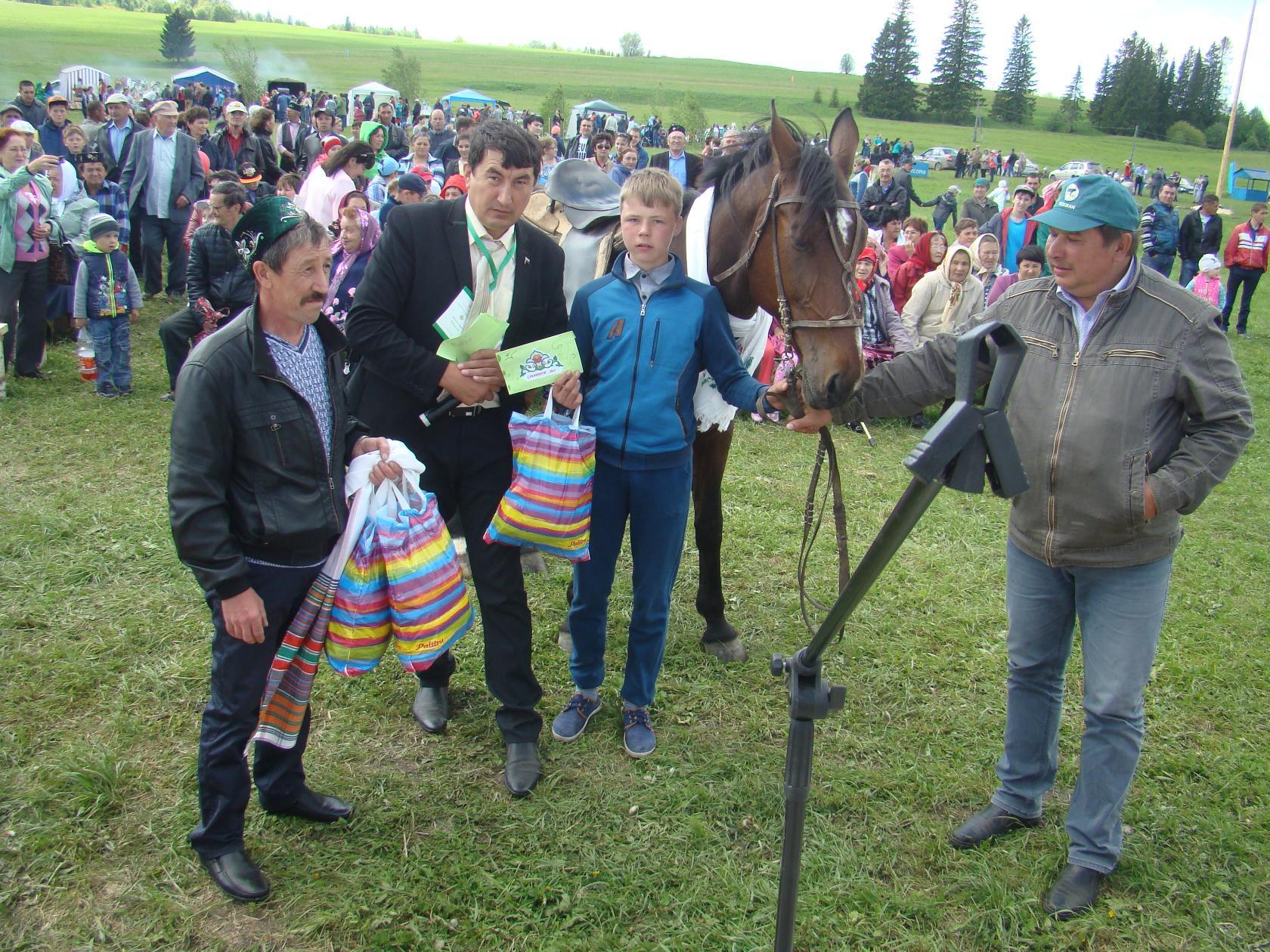 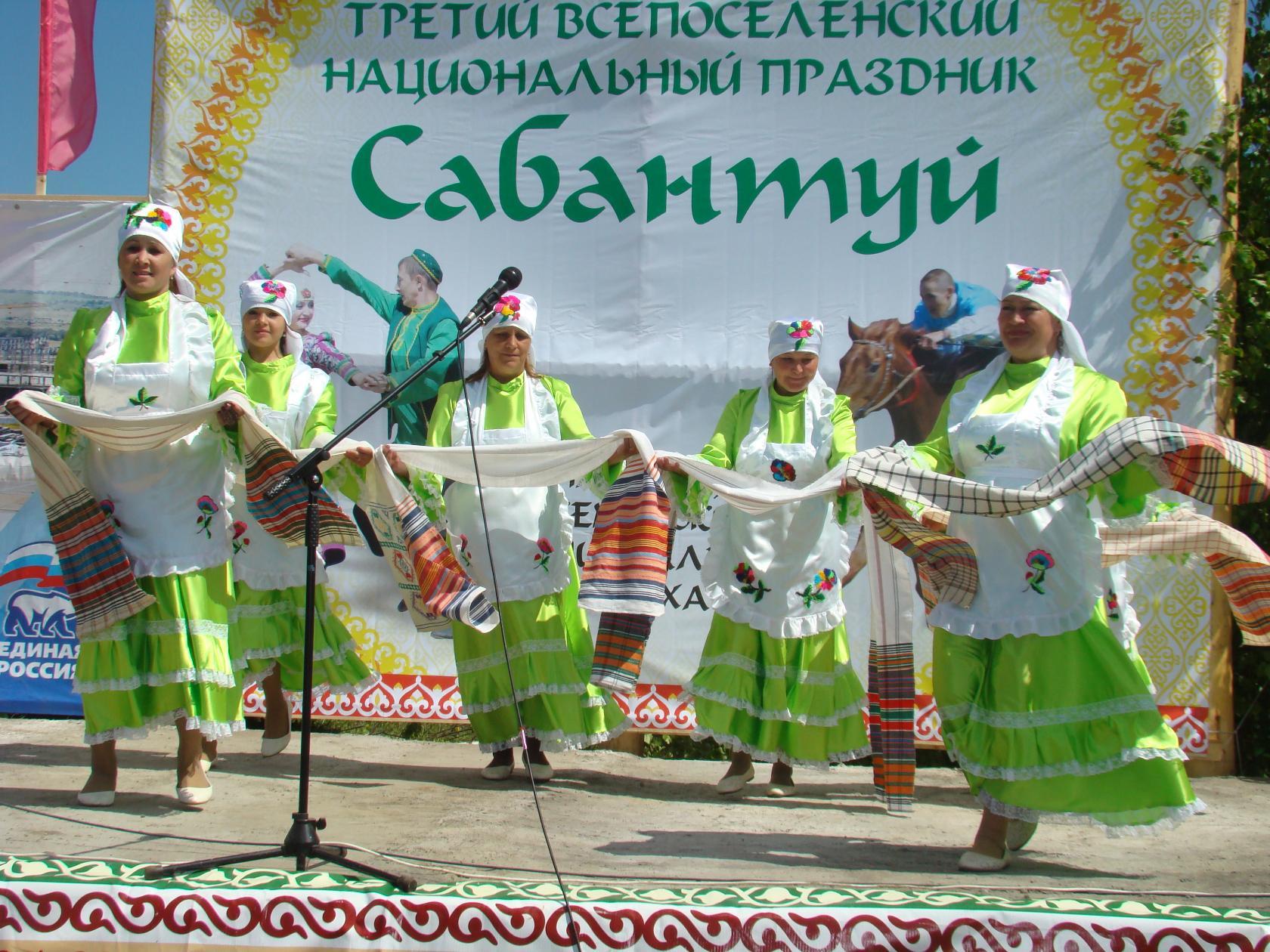 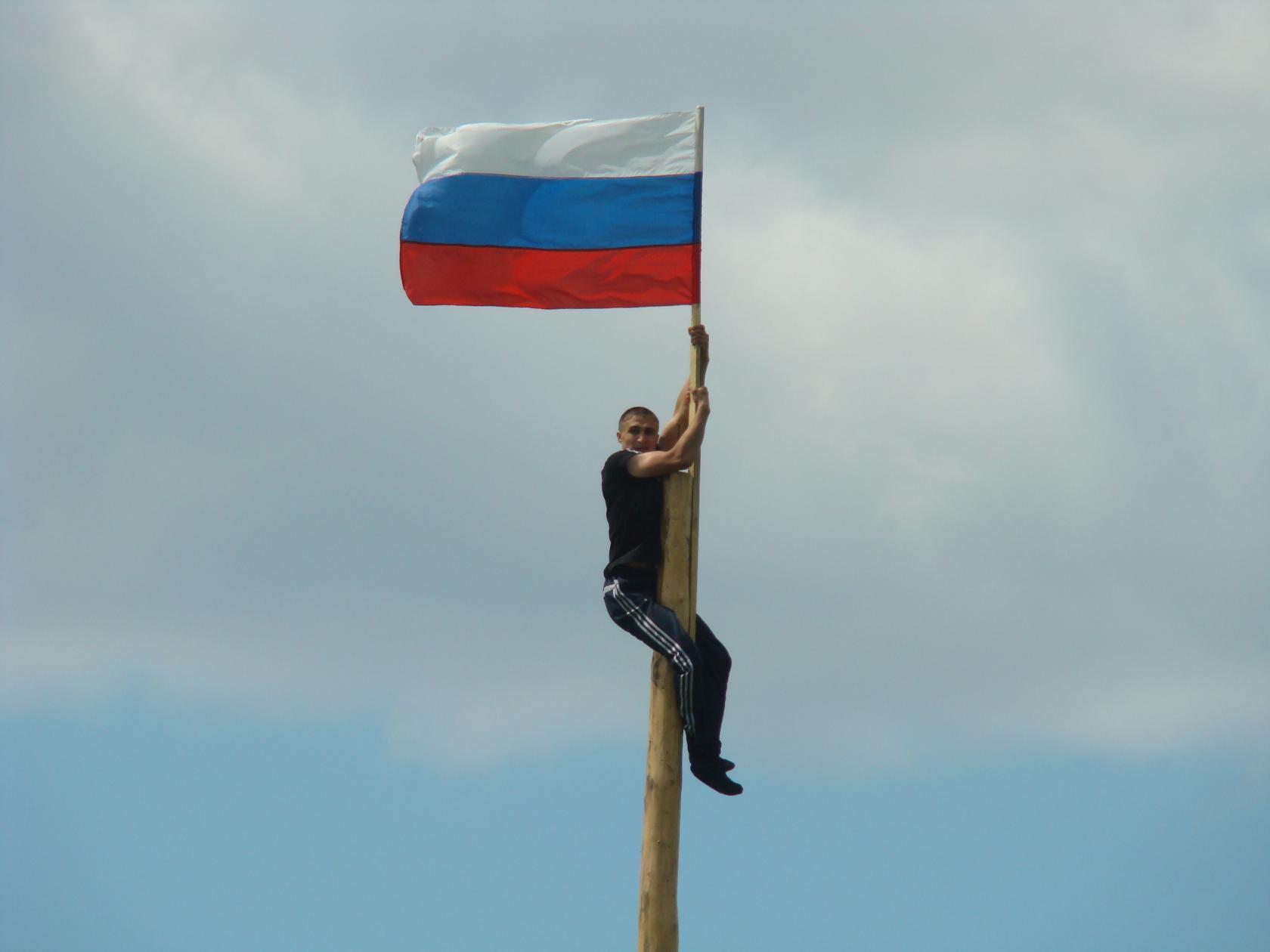 